Dodatek č.1QVEOLIA          CENOVÉ UJEDNÁNÍ	Strana 1 z 2                                             NA DODÁVKU A ODBĚR TEPELNÉ ENERGIE                             Číslo smlouvy: 24716uzavřené meziDodavatelem:Veolia Energie Kolín, a.s.	    Tovární 21, 280 63 Kolín V.	Základní škola Kolín II.     Zapsáno v obchodnim rejstříku, vedeném		             Bezručova 980	       Městským soudem v Praze sp zn. B 1523	28002 Kolín II	IČO: 45148091	DIČ: CZ45148091aOdběratelem:Základní škola Kolín II., Bezručova 980  Bezručova 980, 280 02 Kolín 11.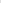 ICO: 46390367 DIČ:I. Smluvní strany sjednávají toto ujednání o ceně tepelné energie a nosných médií v souladu s ustanoveními zák. Č. 89/2012 Sb., zák. č. 458/2000 Sb. a zák. č. 526/1990 Sb., ve znění pozdějších předpisů, a v souladu s cenovým rozhodnutím ERU č. 2/2013 ze dne I. listopadu 2013, ve znění cenového rozhodnutí ERÚ č. 4/2015 ze dne 6. listopadu 2015, kterým se mění cenové rozhodnutí ERU č. 2/2013.Toto ujednání má platnost od 01. ledna 2017 do 31. prosince 2017.       V Kolíně 22.12.2016	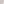 Držitel certifikátu systému managementu kvality zavedeného dle ČSN EN ISO 9001 a certifikátu systému environmentálního managementu zavedeného dle CSN EN ISO 14001.Veolia Energie Kolin, a.s., Kolin V., Tovární 21, pst: 280 63Společnost zapsaná v obchodním rejstříku vedeném Městským soudem v Praze pod SP. zn. B 1523, IČO: 45148091, DIČ: CZ45148091